Publicado en Madrid el 22/04/2024 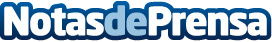 Las asesoras cosméticas de Ambari, Medik8 y Boutijour destacan las bondades de la manteca de karitéPresente en muchos cosméticos que se tiene en el neceser, apenas se habla de él, a pesar de ser un gran ingrediente con multitud de propiedades. Las expertas en belleza y cosmetólogas explican por qué es clave en cosméticaDatos de contacto:Patricia AlonsoPure Skincare936971730Nota de prensa publicada en: https://www.notasdeprensa.es/las-asesoras-cosmeticas-de-ambari-medik8-y Categorias: Nacional Madrid Ecología Belleza Bienestar http://www.notasdeprensa.es